MZ.5564.………….............................           							                                   (znak sprawy – wypełnia adresat)………..……………………dnia:………………..              						    (miejscowość i data sporządzenia wniosku)......................................................................................................................................................................................................(imię i nazwisko, adres korespondencyjny - dane inwestora)..................................................................	           (telefon kontaktowy)					Komenda Miejska							Państwowej Straży Pożarnej							w ChełmieZAWIADOMIENIENa podstawie art. 29 ust. 4 pkt. 3 lit. c) oraz art. 56 ust. 1a ustawy – Prawo budowlane (t.j. Dz. U. 
z 2020 r. poz. 1333 ze zm.) zawiadamiam o przystąpieniu do użytkowania instalacji fotowoltaicznej o mocy łącznej:……………………………………………………………………………………………………..(moc instalacji w kW)zainstalowanej na:…………………………………………………………………………………………………….(nazwa obiektu na którym zainstalowano instalację fotowoltaiczną)…………………………………………………………………………………………………….(adres)…………………………………………………………………………………………………….(nr działki budowlanej w obrębie nr)Dane o obiekcie: ……………………………………...							                     (podpis wnioskodawcy)Załączniki:Kserokopia oświadczenia kierownika robót o zakończeniu prac i wykonaniu instalacji zgodnie z projektem*Pełnomocnictwo (w przypadku zastępstwa)*Projekt instalacji uzgodniony z rzeczoznawcą ds. zabezpieczeń ppoż.Schemat instalacji, rysunki techniczneDokumentacja fotograficzna oznaczenia obiektu (instalacji) znakiem bezpieczeństwa *INFORMACJA DLA ZGŁASZAJĄCEGOWzór oznaczenia obiektu (instalacji) znakiem bezpieczeństwa, zgodnym z Polską Normą PN-HD 60364-7-712:2016 Instalacje elektryczne niskiego napięcia – Część 7-712: Wymagania dotyczące specjalnych instalacji lub lokalizacji –Fotowoltaiczne (PV) układy zasilania, informującym o obecności w obiekcie instalacji fotowoltaicznej.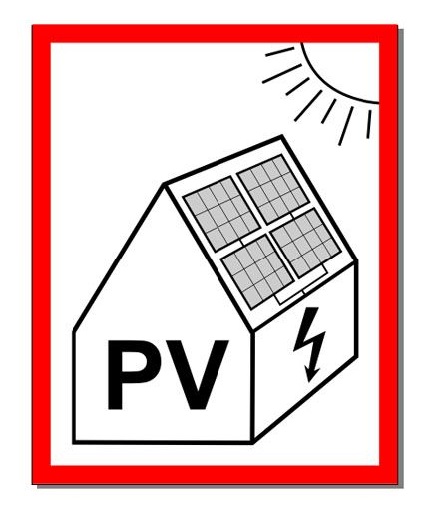 Wysokość obiektu[m]powierzchnia całkowita lub użytkowa*[m2]powierzchnia całkowita lub użytkowa*[m2]kubatura[m3]:kubatura[m3]:kwalifikacja pożarowa 
(ZL (I-V), PM, IN)gęstość obciążenia ogniowego (dla PM)gęstość obciążenia ogniowego (dla PM)gęstość obciążenia ogniowego (dla PM)liczba kondygnacjiw tym kondygnacji podziemnychw tym kondygnacji podziemnychw tym kondygnacji podziemnychprzewidywana liczba osób w obiekciezagrożenie wybuchemzagrożenie wybuchemzagrożenie wybuchemtak/nie*tak/nie*uzgodnienie projektu przez rzeczoznawcę do spraw zabezpieczeń przeciwpożarowychuzgodnienie projektu przez rzeczoznawcę do spraw zabezpieczeń przeciwpożarowychuzgodnienie projektu przez rzeczoznawcę do spraw zabezpieczeń przeciwpożarowychuzgodnienie projektu przez rzeczoznawcę do spraw zabezpieczeń przeciwpożarowychuzgodnienie projektu przez rzeczoznawcę do spraw zabezpieczeń przeciwpożarowychuzgodnienie projektu przez rzeczoznawcę do spraw zabezpieczeń przeciwpożarowychtak/nie*tak/nie*w obiekcie zastosowano urządzenia przeciwpożarowe (np. przeciwpożarowy wyłącznik prądu, oświetlenie awaryjne, ewakuacyjne, hydranty wewnętrzne, automatyczny system odcinający dopływ gazu, klapy lub bramy przeciwpożarowe, system sygnalizacji pożarowej, oddymianie itp.)*    * niepotrzebne skreślićw obiekcie zastosowano urządzenia przeciwpożarowe (np. przeciwpożarowy wyłącznik prądu, oświetlenie awaryjne, ewakuacyjne, hydranty wewnętrzne, automatyczny system odcinający dopływ gazu, klapy lub bramy przeciwpożarowe, system sygnalizacji pożarowej, oddymianie itp.)*    * niepotrzebne skreślićw obiekcie zastosowano urządzenia przeciwpożarowe (np. przeciwpożarowy wyłącznik prądu, oświetlenie awaryjne, ewakuacyjne, hydranty wewnętrzne, automatyczny system odcinający dopływ gazu, klapy lub bramy przeciwpożarowe, system sygnalizacji pożarowej, oddymianie itp.)*    * niepotrzebne skreślićw obiekcie zastosowano urządzenia przeciwpożarowe (np. przeciwpożarowy wyłącznik prądu, oświetlenie awaryjne, ewakuacyjne, hydranty wewnętrzne, automatyczny system odcinający dopływ gazu, klapy lub bramy przeciwpożarowe, system sygnalizacji pożarowej, oddymianie itp.)*    * niepotrzebne skreślićw obiekcie zastosowano urządzenia przeciwpożarowe (np. przeciwpożarowy wyłącznik prądu, oświetlenie awaryjne, ewakuacyjne, hydranty wewnętrzne, automatyczny system odcinający dopływ gazu, klapy lub bramy przeciwpożarowe, system sygnalizacji pożarowej, oddymianie itp.)*    * niepotrzebne skreślićw obiekcie zastosowano urządzenia przeciwpożarowe (np. przeciwpożarowy wyłącznik prądu, oświetlenie awaryjne, ewakuacyjne, hydranty wewnętrzne, automatyczny system odcinający dopływ gazu, klapy lub bramy przeciwpożarowe, system sygnalizacji pożarowej, oddymianie itp.)*    * niepotrzebne skreślićtak/nie*tak/nie*Oznaczenie obiektu (instalacji) znakiem bezpieczeństwa, zgodnym z Polską Normą PN-HD 60364-7-712:2016 Instalacje elektryczne niskiego napięcia – Część 7-712: Wymagania dotyczące specjalnych instalacji lub lokalizacji–Fotowoltaiczne (PV) układy zasilania, informującym o obecności w obiekcie instalacji fotowoltaicznej.tak/nie*